Appendix 1 Tiered Behaviour Support System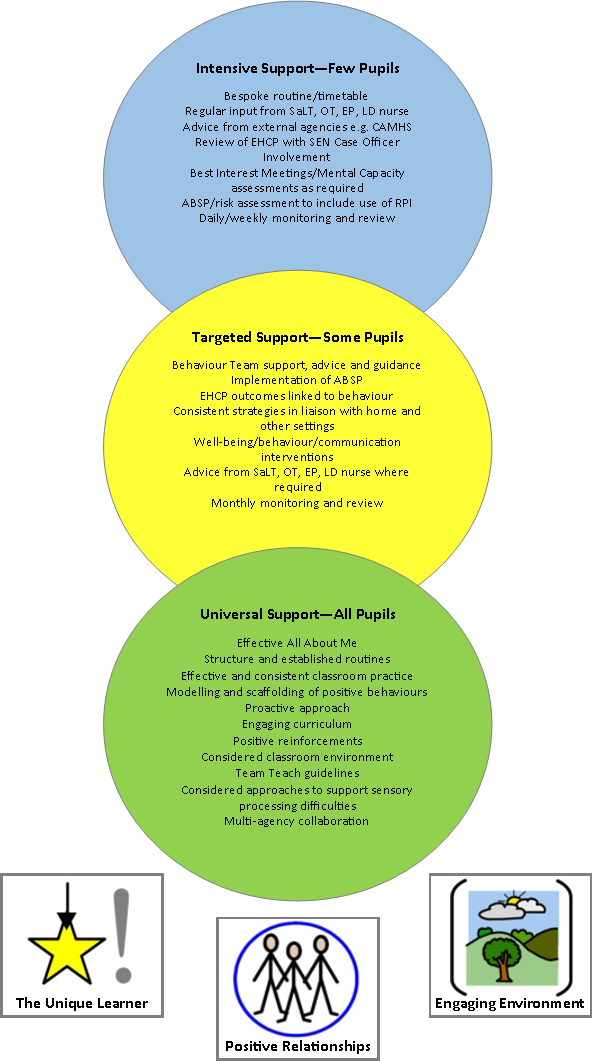 